MOHAMMED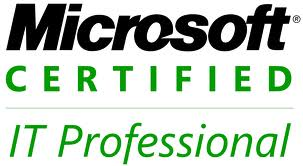 Mohammed.148665@2freemail.com  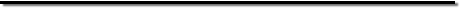 Dear Sir, A qualified professional with 6+ years of experience in Networking & System Support with quick adaptability to changing trends and technologies; proficient in Windows Server 2003/2008, and 2012 Hyper-v Administration; currently designated as System Administrator for Midmac Contracting Co WLL, Doha, Qatar.Technical knowledge & proficiency in system administration, administration of Windows servers 2003/ 2008 with AD DS, Active Directory, Domain Services, Network maintenance, Hardware Maintenance, Configuration, Installation, troubleshooting of  Operating Systems, Windows (All versions) and the willingness to learn and effectively apply new technologiesCompetent in managing the facility and infrastructure set-up & maintenance with the expertise in Systems Infrastructure ranging from a hardware engineer to complete system administration inclusive of Network implementation, Configuration, Troubleshooting and Maintenance of Local Area Networks.Some of my strong skills are:IT Delivery & Project Management  Network Planning / Maintenance  Security Concepts  WAN / LAN Troubleshooting & Resolution  Technology Operations  Customer Support  Server & Storage Support  VMware Virtual Machine Administration  Hardware / Software Installation  Facility ManagementI am a hard working & talented individual, seeking a challenging job that would synergize my skills and knowledge with the objectives of the organization.  A responsible, reliable and committed worker, I will give my best both as a part of a team and working independently.  The above credentials along with my enclosed resume make me ideally suitable for the above position in your organization.  I would appreciate an opportunity for a personal interview.I am on  a visit visa going to expire on 28th January 2014, Seeking a job as server support / system administration.SERVER SUPPORT / SYSTEM ADMINISTRATION ENGINEER – VIRTUALIZATIONSeeking a challenging and rewarding opportunity with an organization of repute which recognizes my true potential and effectively utilizes and nurtures my excellent analytical and technical skills in Windows System AdministrationPROFILEA qualified professional with over 6 years of experience in networking & systems support with quick adaptability to changing trends and technologies; proficient in Windows Server 2003/2008, and 2012 Hyper-v Administration; currently designated as System Administrator for Midmac Contracting Co WLL, Doha, Qatar.Technical knowledge & proficiency in system administration, Windows server 2003/2008, and 2012 Hyper-v installation, Active Directory, Network maintenance, Hardware Maintenance, Configuration, Installation, troubleshooting of  Operating Systems, Windows (All versions) and the willingness to learn and effectively apply new technologiesMicrosoft Certified IT Professional (MCITP) with solid experience in Network set-up & Management, System Administration including Server Implementation & Administration, Disaster Recovery Management, Technology Support and Technical troubleshooting.Competent in managing the facility and infrastructure set-up & maintenance with the expertise in Systems Infrastructure ranging from a hardware engineer to complete system administration inclusive of Network implementation, Configuration, Troubleshooting and Maintenance of Local Area Networks.Acknowledged team leader, trainer and motivator having ability to integrate team efforts to maximize team productivity; excellent temperament to multi- task and coordinate various activities under high pressure & time constraints and troubleshoot any hardware, software and network related issues within least possible TAT.Core CompetencyIT Delivery & Project Management  Network Planning / Maintenance  Security Concepts  WAN / LAN Troubleshooting & Resolution  Technology Operations  Customer Support  Server & Storage Support  VMware Virtual Machine Administration  Hardware / Software Installation  Facility ManagementPROFESSIONAL EXPERIENCEMIDMAC CONTRACTING CO WLL, DOHA, QATAR							since Dec’ 08System AdministratorEfficiently managing the designing, installation and configuration and troubleshooting with respect to LAN/WAN maintenance, VMware, Hyper-v Windows Servers, network performance/connectivity and user management/permission. Manage network infrastructure, configuration, and network services. Installation and configuration of core network service like Active Directory Domain services, DNS, DHCP etc, and proficiently managing administering Active directory, firewall, backup server, web servers, keeping track of Users calls and the status.Installation and configuration of Storage, Failover Clustering, Hyper-v Servers for VMs on Server 2012Performing Capacity Planning to ensure appropriate storage and/or processing capability for the specified applications to support present and future requirementsInstalling, configuring and administering of Anti-virus Enterprise Solution to Trend Micro Endpoint Protection Enterprise Edition.Responsible for providing the desktop system administration and support to the network; Interacting with the users to resolve the queries, issues and problems. Analyze LAN to determine what were the major problems and improvements needed to be made to the network infrastructure.Creating and managing Users and Groups Management of Shares/Folders on Server; deft in user Access Rights Management/ Implementation of Group Policies to optimize User AccessImplementing Daily, Weekly, Monthly Backup Schedules, and managing Backup tapes of Offsite Locations on Weekly, Monthly and Yearly basisProviding WAN & LAN support, Leased line, Broadband, ISDN, Private network support in co-ordination with   service provider and managing installations of firewall and antivirus software and their up gradations.Installations & Configuration of various desktop Components and network services such as, DNS, DHCP, RIS, WSUS etc,Provide Desktop support (Software/Hardware) to user, solve the problems relating to Operating System issues (WinXP,  Win vista, Win 7,Win 8 and Linux operating systems), Network Connectivity, conducting Root cause analysis, TCP/IP configuration, Internet connectivity, Configuration, assembly, troubleshooting PC and Laptop.Oversee network connectivity and responsible for data backups and recovery. Configure routers, Firewalls, anti-virus, VPN & WLAN, Web server, FTP.Managing MS/VMware virtual server installation and configuration for lab and testing purposes, also, upgraded Trend Micro TMAV Enterprise Solution to Trend Micro Endpoint Protection Enterprise Edition.Responsible for coordinating implementation of networking projects, including working with vendors to ensure that installations meet service level objectives.Accountable for providing technical support in high-volume, 24x7 environment & coordinating technical issues involving network, hardware, and server operating systems and service (Windows 2003/ 2008/2012 Hyper-v).AchievementSuccessfully managing over 1800+ users in the active directory and deftly executing Systems administrative tasks as per the Company policies/proceduresRecipient of appreciation from senior management for closing issue tickets well within the specified TATHolds credentials for receiving appreciations from customers for best quality service and in time deliveryGENPACT (GE), HI TECH CITY, HYDERABAD, INDIA						Jan’ 06 – Nov’ 08System EngineerCreated and managed user accounts as well as assigned access rights and permission to use Internet facility; steered overall Site management, configuration, testing, networking operations and Maintenance Support for the equipment’sAccountable for implementing and maintaining /WAN Networks and Network Architecture and installing OS and application software under multi-platform environments, deployment of servers and distributed file systems, networkManaged device strategies for management, including planning and designing servers for backup and recovery of server informationTroubleshoot all networking problems to ensure minimum downtime; assigned user nodes to various devices installed and networked, handle allocation and protection of user rights, as per company’s policiesEvaluated & recommended suitable software applications for implementation in the organization and effectively trained all end usersCOMPUTER INFORMATICS CENTRE, HYDERABAD, INDIA					Dec’ 05 – Dec’ 06Trainee EngineerResponsible to oversee & install computer requirements along with all related accessories, operating system installations and networking while ensuring smooth functioning of systems. Deftly handled software and hardware upgrades, Implemented and maintained procedures for all network devices. Spearheaded efforts for resolving Desktop/Domain-related problems in a Client-Server Environment and Installation & Configuration Antivirus, Scheduling live update and updating necessary patches.Scrutinized user needs and recommending appropriate hardware, software for the system and handled Configuration and Administration of TCP/IP Networks. EDUCATIONAL CREDENTIALSB.Sc   CMJ UniversityHigher Secondary  Anwar Ul  UloomSenior Secondary  School    St.Gabriel High SchoolCertification  Microsoft Certified IT Professional (MCITP); Microsoft  